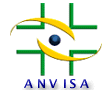 Agência Nacional de Vigilância Sanitária
Núcleo de Gestão do Sistema Nacional de Notificação e Investigação em Vigilância Sanitária 
Unidade de Tecnovigilância 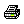 Alertas de TecnovigilânciaAlertas de TecnovigilânciaAlerta 1228 Alerta 1228 Código da Classe:13953 Descrição da Classe:Mesa Cirúrgica Produto:Mesa Cirúrgica para Pequena, Média e Alta Cirurgia, modelo BF686-Registro Anvisa: 8000960006 Problema:Possibilidade de oxidação/corrosão em algumas partes da Mesa Ação:Levantamento junto aos clientes da ocorrência ou não de oxidação/corrosão Esclarecimento:A empresa orienta que após o processo de limpeza, deve ser realizada a desinfecção de superfícies metálicas utilizando desinfetante a base de álcool, de acordo com as instruções de uso do equipamento – Mesa Cirúrgica para pequena, média e alta cirurgia, parto e obstetrícia modelo 686 (Barrfab, 2006). Quando utilizados outros desinfetantes, atenção, os valores máximos de concentração não devem ser ultrapassados. Caso não exista meios para garantir a concentração indicada, NÃO DEVEM ser utilizados na desinfecção compostos liberadores de cloro ativo (compostos mais utilizados, hipoclorito de sódio, cálcio e lítio), risco de corrosão para metais. Caso exista alguma dúvida sobre as informações contidas neste comunicado, contate o fabricante pelos telefones: (54)2628.8808, 2628.8800, 2628.8803 ou pelo e-mail administração@barrfab.com.br. A Unidade de Tecnovigilância acompanhará o andamento das ações. Fonte:NOTIVISA - Sistema de Notificação em Vigilância Sanitiária Data Ocorrência:27/04/2012 Fabricante:BARRFAB Indústria e Comércio Ltda. Lista de Distribuição:SALA DE PARTO, OBSTETRICIA, CENTRAL DE MATERIAIS, ENGENHARIA CLINICA, GINECOLOGIA, UTI NEONATAL 